Formulář pro odstoupení od smlouvy(vyplňte tento formulář a pošlete jej zpět pouze v případě, že chcete odstoupit od smlouvy)Oznámení o odstoupení od smlouvyAdresát:GEOMAT s.r.o., IČ: 25514971, Pražákova 1008/69, 639 00 Brno, registrace C. 29517 u Krajského obchodního soudu v Brně, tel.: 548 218 048, www.geomall.cz, email: info@geomall.czAdresy pro zaslání nebo předání zboží prodávajícímu jsou následující: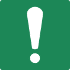 Oznamuji / oznamujeme (*), že tímto odstupuji / odstupujeme (*) od smlouvy o nákuputohoto zboží – stručně popište zakoupené zboží:Číslo objednávky:Datum objednání / datum dodání / odběru (*):Jméno a příjmení spotřebitele / spotřebitelů (*):Adresa spotřebitele / spotřebitelů (*):Bankovní spojení:Podpis spotřebitele / spotřebitelů (*):(pouze pokud je tento formulář zasílán v listinné podobě)Datum:Vyplněný formulář zašlete, prosím, na výše uvedenou adresu pro doručení, nebo na uvedenou e-mailovou adresu. Bude-li však vyplněný formulář zaslán na adresu sídla společnosti GEOMAT s.r.o., účinky odstoupení zůstávají zachovány.(*) Nehodící se škrtněte, nebo údaje doplňte.Označení dodavateleNázev dodavateleAdresa pro vrácení zboží dodavateleGEOMATGEOMAT s.r.o.Sklad GEOMAT, skladový areál disLOG a.s. Hradešín, Jana Čermáka 165, 282 01 Přišimasy, Česká republikaGuttaGutta ČR - Praha spol. s r.o.Sklad Gutta ČR - Praha spol. s r.o., Lotouš 37, 273 79 Slaný, Česká republikaLanit Plast nebo     Lanit Plast GardenLANIT PLAST, s.r.o.Sklad LANIT PLAST, s.r.o., Hlubočinka 809, 251 68 Sulice, Česká republikaE4CE4C Paweł Sumorowskizboží je vyráběno a upraveno na přání zákazníka dle odst. 4.1.c) - zboží nelze vrátit50NRTH50NRTH GmbHLagerhaus 50NRTH GmbH, Straßburgstraße 14-16, 54516 Wittlich, Německo (Deutschland)Egibi Egibi s.r.o.Sklad Egibi, s. r. o., Karla Čapka 25, 794 01 Krnov, Česká republikaSedum TopSedum Top Solution s.r.o.zboží podléhá rychlé zkáze dle odst. 4.1.c) - zboží nelze vrátit